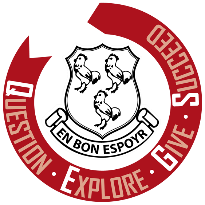 Application for transport – Waterhouses Route Application for a place on route (The Crown PH, ST10 3HL and Stanton to/from QEGS) Places will be awarded at the discretion of the Academy.  If the bus reaches capacity, priority will be given to students travelling on a full time basis to/from QEGS.Payments by the monthly method, please pay the £75.00 deposit on Parent Pay by Friday 10th September 2021, followed by 10 monthly instalments of £60.00 on the first of the month from 1st October 2021 to 1st July 2022 via Parent Pay. By ticking the consent on Parent Pay and applicants are committed to all 10 monthly payments or the place on the bus will be withdrawn.Please return form to: Mrs C Bramwell - Via Post : Queen Elizabeth’s Grammar School, The Green Road, Ashbourne, Derbyshire, DE61EP. - Via email : enquiries@qegs.email   Contact Details Contact Details Name of Student Date of Birth School Year 2021/2022Waterhouses or Stanton pickup  Parent/Carer Name Address Telephone Email Preferred Method of Payment Single payment of £650.00 for transport by Friday 10th September 2021. Yes ☐      No ☐ £75.00 deposit via Parent Pay to secure a seat (by Friday 10th September)   and  10 Monthly instalments via Parent Pay of £60.00 [£675.00 in total payable on 1st of months October 2021  – July 2022) Yes ☐      No ☐ 